АДМИНИСТРАЦИЯ МУНИЦИПАЛЬНОГО РАЙОНА
«ХИЛОКСКИЙ РАЙОН»ПОСТАНОВЛЕНИЕ29  января 2020 года	№49г. ХилокО закреплении территории муниципального района «Хилокский
район» за муниципальными бюджетными образовательными
учреждениями, реализующими основные образовательные программы
дошкольного, начального общего, основного общего, среднего общего
образованияВ соответствии с Конституцией Российской Федерации, пунктом 3 статьи 5, пунктом 6 статьи 9, пунктом 3 статьи 67 Федерального Закона Российской Федерации от 29.12.2012г. № 273-ФЗ «Об образовании в Российской Федерации», с целью обеспечения территориальной доступности и обеспечения реализации права граждан на получение образования, а также реализации полномочий органов местного самоуправления муниципального района «Хилокский район» в части учета детей, подлежащих обучению по образовательным программам дошкольного, начального общего, основного общего и среднего общего образования в муниципальных бюджетных образовательных учреждениях района постановляю:Закрепить территории муниципального района «Хилокский район» Забайкальского края за муниципальными бюджетными образовательными учреждениями, реализующими основные образовательные программы дошкольного, начального общего, основного общего, среднего общего образования согласно приложению.Муниципальному казенному учреждению Комитет образования муниципального района «Хилокский район» (Калашникова Н.В.) обеспечить прием и учет детей, подлежащих обучению по основным образовательным программам дошкольного, начального общего, основного общего, среднего общего образования в муниципальных бюджетных образовательных учреждениях муниципального района «Хилокский район» в соответствии с закрепленной территорией муниципального района «Хилокский район».Признать утратившим силу постановление Главы муниципальногорайона «Хилокский район» от 31.01.2019 г. № 42 «О закреплении территориимуниципального района «Хилокский район» за муниципальными бюджетными	образовательными	учреждениями,реализующими основные образовательные программы дошкольного, начального общего, основного общего, среднего общего образования»Данное постановление разместить на официальном сайте муниципального района «Хилокский район».Данное постановление вступает в силу на следующий день после дня его официального опубликования (обнародования).Контроль за исполнением настоящего постановления возложить на заместителя Главы Администрации муниципального района «Хилокский район» по социальным вопросам Т.Ф.Васильеву.Глава муниципально района «Хилокский р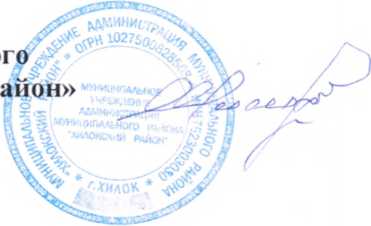  ПРИЛОЖЕНИЕК постановлению Главы муниципального района«Хилокский район» от  29.01. 2020г№ 49Территории муниципального района «Xилокский  район», закрепляемые за муниципальными бюджетными образовательными учреждениями муниципального района «Хилокский район», реализующими основные образовательные программы дошкольного, начального общего, основного общего, среднего общего№ п/пМуниципальное образовательное учреждениеЗакрепляемая территория муниципального	района«Хилокский район»1Муниципальное бюджетное общеобразовательное учреждение	средняяобщеобразовательная школа №13 г.Хилок;Территория городского поселения «Хилокское»; улицы микрорайона «Ямаровский»: Набережная, Карла Маркса, Горького, Бурилова, Энгельса,Урицкого, Лесная, Свердлова, Куйбышева, Приозерная, Совхозная, Солнечная, Трактовая, Победы, Таежная, Макаренко, Космическая, Восточный переулок, Полевая, Кочнева, Рассветная, Восточная, Павла Буянова, Леонида Лазарева, Николая Ветрова, Виктора Часныка, улицы микрорайона «Остров»: Лермонтова, Борцов Революции, Богдана Хмельницкого, Фрунзе, Новоостровская, Лазо, Колхозный переулок; все улицы микрорайона «Заречье» ( для учащихся третьей ступени обучения)2Муниципальное бюджетное общеобразовательное учреждение	средняяобщеобразовательная школа №10 г.ХилокТерритория городского поселения «Хилокское»; улицы микрорайона «Гора»:	Калинина,	Первомайская,Дзержинского, Ленина, Советская, Нагорная, Осипенко, Пушкина, Рабочая, Розенфельда коммунальная, Хлуднева, Чкалова,	Комсомольская,	Орджоникидзе,	Чапаева,Красноармейская, Щербакова, Октябрьская, Ключевая, Крупской, Вокзальная, Жилкин хутор; микрорайон «Остров» улицы Щорса, Декабристов, Ямаровская, Железнодорожная, Кирова, Гражданская, Проточная, Заливная, Молодогвардейская, Гражданский переулок, микрорайона «Заречье» для учащихся третьей ступени обучения3Муниципальное бюджетное общеобразовательное учреждение	основнаяобщеобразовательнаяТерритория	городского	поселения	«Хилокское»;микрорайон «Заречье» улицы Пролетарская, Заречная, Гризодубовой, Шевченко, Партизанская, Крестьянская, Пришкольная, 1-я и 2-я Новопосельские, Зеленая, Лесозаводская, Промкомбинатовская, Суворова, Новая,школа №12 г.Хилок;Кутузова, Песчаная, Песчаный переулок, Юбилейная, Луговая, Речной переулок, Амбонская, Расковой, Байкальская, Сосновка,Юности,им. В.Ярошкевича.4Муниципальное бюджетное общеобразовательное учреждение	начальнаяобщеобразовательная школа №11 г.Хилок;Территория	городского	поселения	«Хилокское»;микрорайон «Гора» улицы Калинина, Первомайская, Дзержинского, Ленина, Советская, Нагорная, Осипенко, Пушкина, Рабочая, Розенфельда коммунальная, Хлуднева, Чкалова,	Комсомольская,	Орджоникидзе,	Чапаева,Красноармейская, Щербакова, Октябрьская, Ключевая, Пионерская, Крупской, Вокзальная, с.Жилкин хутор; микрорайон «Остров» улицы Щорса, Декабристов, Ямаровская, Железнодорожная, Кирова, Гражданская, Проточная, Заливная, Молодогвардейская, Гражданский переулок.5Муниципальное бюджетное общеобразовательное учреждение	средняяобщеобразовательная школа №23 п.Могзон;Территория городского поселения «Могзонское»», село Укурик (для учащихся второй и третьей ступени обучения)6Муниципальное бюджетное общеобразовательное учреждение	средняяобщеобразовательная школа № 18 с.Харагун;Территория сельского поселения «Харагунское»,	селаДайгур, села Сарантуй7Муниципальное бюджетное общеобразовательное учреждение	средняяобщеобразовательная школа №17 с. Хушенга;Территория сельского поселения «Хушенгинское», села Алентуйка (для учащихся второй и третьей ступени обучения), села Аренур, села Загарино,с.Укурик, село Тайдут, с.Энгорок8Муниципальное бюджетное общеобразовательное учреждение	начальнаяобщеобразовательная школа	№26	с.Алентуйка;Территория села Алентуйка9Муниципальное бюджетное общеобразовательное учреждение	средняяобщеобразовательная школа №20 с.ЛиневоТерритория сельского поселения «Линево-Озерское», села Гыршелун (для учащихся третьей ступени)Озеро,10Муниципальное бюджетное общеобразовательное учреждение	основнаяобщеобразовательная школа №16 с ГыршелунТерритория села ГыршелуниМуниципальное бюджетное общеобразовательное учреждение основная общеобразовательная школа №6 с.Хилогосон;Территория сельского поселения «Хилогосонское», села Улястуй12Муниципальное бюджетное общеобразовательное учреждение	начальнаяобщеобразовательная школа №9 с.Энгорок;Территория сельского поселения «Энгорокское»13Муниципальное бюджетное общеобразовательное учреждение	средняяобщеобразовательная школа №8 п./ст.ЖипхегенТерритория	сельского	поселения	«Жипхегенское»,с.Сосновка14Муниципальное бюджетное общеобразовательное учреждение начальная общеобразовательная школа №14 с.Глинка;Территория сельского поселения «Глинкинское»15Муниципальное бюджетное общеобразовательное учреждение	средняяобщеобразовательная школа №15 с.БадаТерритория сельского поселения «Бадинское», села Зурун, Тэрэпхэн, Глинка (для учащихся второй и третьей ступени обучения), села Закульта, Шиля ,У шоты, Мухор-Шибирь (для учащихся третьей ступени обучения)16Муниципальное бюджетное общеобразовательное учреждение	начальнаяобщеобразовательная школа с.ЗурунТерритория села Зурун17МуниципальноеТерритория села Тэрэпхэнбюджетное общеобразовательное учреждение	начальнаяобщеобразовательная школа с.Тэрэпхэн;-18Муниципальное бюджетное общеобразовательное учреждение	основнаяобщеобразовательная школа №24 с.Закульта;Территория сельского поселения «Закультинское», сел У шоты, Шиля (для учащихся второй ступени обучения), с.Мухор-Шибирь19Муниципальное бюджетное общеобразовательное учреждение	начальнаяобщеобразовательная школа с.Ушоты;Территория села У шоты20Муниципальное бюджетное общеобразовательное учреждение	начальнаяобщеобразовательная школа № с.Шиля;Территория села Шиля